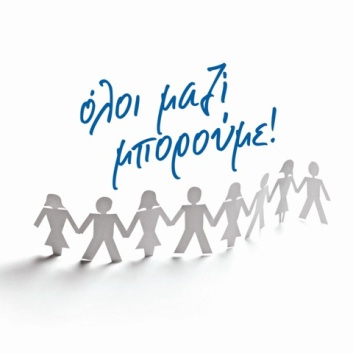 Αθήνα, 16 Φεβρουαρίου 2023,ΔΕΛΤΙΟ ΤΥΠΟΥ Συγκέντρωση φαρμάκων & υγειονομικού υλικού το Σάββατο 4 ΜαρτίουΤο ΟΛΟΙ ΜΑΖΙ ΜΠΟΡΟΥΜΕ μαζί με Δήμους της Αττικής & της Θεσσαλονίκης, διοργανώνουν δράση συγκέντρωσης φαρμάκων και υγειονομικού υλικού για τα Κοινωνικά τους Φαρμακεία.Η δράση θα πραγματοποιηθεί το Σάββατο 4 Μαρτίου από τις 10:00 έως τις 14:00.Μπείτε στο oloimaziboroume.gr και δείτε το σημείο συγκέντρωσης του Δήμου που σας ενδιαφέρει.